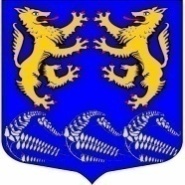 Муниципальное образование«ЛЕСКОЛОВСКОЕ СЕЛЬСКОЕ ПОСЕЛЕНИЕ»Всеволожского муниципального района Ленинградской областиАДМИНИСТРАЦИЯ П О С Т А Н О В Л Е Н И Е01.08.2022                                                                      № 483дер.В.Осельки	Об утверждении Порядка выявленияправообладателей ранее учтенныхобъектов недвижимостина территории муниципальногообразования «Лесколовское сельскоепоселение» Всвеволожского муниципальногорайона Ленинградской областиВ соответствии с Федеральным законом от 06.10.2003 № 131-ФЗ «Об общих принципах организации местного самоуправления в Российской Федерации», Федеральным законом от 30.12.2020 № 518-ФЗ «О внесении изменений в отдельные законодательные акты Российской Федерации», Федеральным законом от 13.07.2015 № 218-ФЗ «О государственной регистрации недвижимости», рекомендациями Федеральной службы государственной регистрации, кадастра и картографии для органов исполнительной власти субъектов Российской Федерации и местного самоуправления по выявлению правообладателей ранее учтенных объектов недвижимости от 28.05.2021 № 01-3974-ГЕ/21, а также для целей организации мероприятий по выявлению правообладателей ранее учтенных объектов недвижимости, если права на данные объекты недвижимости возникли и правоустанавливающие документы на них оформлены до дня вступления в силу Федерального закона от 21.07.1997 № 122-ФЗ «О государственной регистрации прав на недвижимое имущество и сделок с ним», администрация муниципального образования «Лесколовское сельское поселение» Всеволожского муниципального района Ленинградской области ПОСТАНОВЛЯЕТ:1. Утвердить Порядок выявления правообладателей ранее учтенных объектов недвижимости муниципального образования «Лесколовское сельское поселение» Всеволожского муниципального района Ленинградской области (приложение № 1).2. Опубликовать постановление в газете «Лесколовские вести» и разместить на официальном сайте МО «Лесколовское сельское поселение».3. Настоящее постановление вступает в силу с момента его обнародования.4.  Контроль исполнения настоящего постановления оставляю за собой.Глава администрации                                                                         А.А. СазоновСогласовано:Начальник сектора муниципального имуществаи землепользования администрации                                          Н.В. Танонова«____»____________2022 г.Главный специалист – юрист администрации                                           М.А. Николаев«___»_____________2022 г.Расчет рассылки:1 – в дело;2 – «Лесколовские вести»;3 – сайтПриложение №1                                                                        к постановлению администрации                                                                        МО «Лесколовское сельское поселение»                                                                        от 01.08.2022 № 483Порядок выявления правообладателей ранее учтенных объектов недвижимости 
на территории муниципального образования «Лесколовское сельское поселение» Всеволожского муниципального района Ленинградской области 
1. Общие положения.1.1. Настоящий порядок разработан в соответствии с пунктом 4 статьи 14, п.5 ст.15 Федерального закона от 06.10.2003 № 131-ФЗ «Об общих принципах организации местного самоуправления в Российской Федерации», Федеральным законом от 30.12.2020 № 518-ФЗ «О внесении изменений 
в отдельные законодательные акты Российской Федерации» (далее – Закон 
№ 518-ФЗ), Федеральным законом от 13.07.2015 № 218-ФЗ «О государственной регистрации недвижимости» (далее – Закон № 218-ФЗ), рекомендациями Федеральной службы государственной регистрации, кадастра и картографии для органов исполнительной власти субъектов Российской Федерации 
и местного самоуправления по выявлению правообладателей ранее учтенных объектов недвижимости от 28.05.2021 № 01-3974-ГЕ/21, Уставом муниципального образования «Город Всеволожск» Всеволожского муниципального района Ленинградской области, а также для целей организации мероприятий 
по выявлению правообладателей ранее учтенных объектов недвижимости, если права на данные объекты недвижимости возникли и правоустанавливающие документы на них оформлены до дня вступления в силу Федерального закона от 21.07.1997 № 122-ФЗ «О государственной регистрации прав 
на недвижимое имущество и сделок с ним» (далее – Закон № 122-ФЗ), при этом такие права не зарегистрированы в Едином государственном реестре недвижимости (далее – ЕГРН, выявление правообладателей).2. Мероприятия по выявлению правообладателей ранее учтенных объектов недвижимости.2.1. Органом местного самоуправления, осуществляющим мероприятия по выявлению правообладателей объектов недвижимости, в соответствии 
со ст.69.1 Закона № 218-ФЗ является администрация МО «Лесколовское сельское поселение» Всеволожского муниципального района Ленинградской области (далее – уполномоченный орган). Функции уполномоченного органа по выявлению правообладателей осуществляет сектор муниципального имущества и землепользования администрации МО «Лесколовское сельское поселение» Всеволожского муниципального района Ленинградской области 
в отношении зданий, сооружений, объектов незавершенного строительства, помещений, земельных участков (далее – сектор муниципального имущества).2.2. Для организации мероприятий по выявлению правообладателей сектор муниципального имущества проводит анализ сведений, в том числе о правообладателях ранее учтенных объектов недвижимости, содержащихся в документах, находящихся в архиве уполномоченного органа и (или) в распоряжении сектора муниципального имущества. 2.3. Сектор муниципального имущества направляет в действующий на территории Ленинградской области соответствующий орган регистрации прав запрос о предоставлении перечней, указанных в пункте 2.1 настоящего Порядка, ранее учтенных объектов недвижимости (далее - перечни).2.4. Сектор муниципального имущества при получении перечня в срок не более чем 10 календарных дней:- направляет запросы в органы государственной власти, организации, осуществляющие до дня вступления в силу Закона № 122-ФЗ, учет 
и регистрацию прав на объекты недвижимости, а также нотариусам в целях получения сведений о правообладателях ранее учтенных объектов недвижимости, которые могут находится в архивах и (или) в распоряжении таких органов, организаций или нотариусов, а также в организации, предусмотренные частью 4 статья 69.1 Закона № 218-ФЗ;- извещает граждан и юридических лиц (в том числе посредством опубликования извещения в порядке, установленном для официального опубликования (обнародования) муниципальных правовых актов, на официальном сайте органа местного самоуправления, на информационных щитах в границах населенного пункта, на территории которого расположены ранее учтенные объекты недвижимости) о способах и порядке предоставления 
в уполномоченный орган сведений о правообладателях ранее учтенных объектов недвижимости такими правообладателями, в том числе о порядке предоставления любыми заинтересованными лицами сведений о почтовом адресе и (или) адресе электронной почты для связи с ними в связи 
с проведением мероприятий по выявлению правообладателей (далее - извещение);- в срок не более чем 30 календарных дней сопоставляет содержащиеся в перечнях сведения: с имеющейся в распоряжении архивной документацией; данными похозяйственных книг; документами, полученными от иных органов, организаций; сведениями, документами, представленными правообладателями таких объектов недвижимости (их уполномоченными представителями) либо иными лицами, права и законные интересы которых могут быть затронуты в связи с выявлением правообладателей.2.5. В извещении, указанном в пункте 2.4 настоящего Порядка, необходимо также указывать следующую информацию:- вид, кадастровый номер и адрес объекта недвижимости, права 
на который не зарегистрированы в ЕГРН;- о возможности самостоятельного обращения за государственной регистрацией ранее возникшего права;- об освобождении от уплаты государственной пошлины за государственную регистрацию возникшего до дня вступления в силу Закона № 122-ФЗ права на объект недвижимости (до 31.01.1998).2.6. После реализации мероприятий, предусмотренных пунктом 2.4 настоящего Порядка, и в целях подтверждения фактического существования соответствующих объектов недвижимости на момент осуществления действий, направленных на выявления правообладателей сектору муниципального имущества необходимо:- провести осмотр здания, сооружения или объекта незавершенного строительства;- оформить акт осмотра здания, сооружения или объекта незавершенного строительства.2.7. Если при проведении указанного в пункте 2.6 настоящего Порядка осмотра здания, сооружения или объекта незавершенного строительства установлено, что такой объект недвижимости прекратил свое существование, сектор муниципального имущества в соответствии с частью 8 статьи 69.1 Закона № 218-ФЗ представляет в орган регистрации прав заявление о снятии с государственного кадастрового учета прекратившего существование объекта недвижимости, сведения о котором содержатся в ЕГРН, с приложением акта его осмотра, уведомив не позднее чем за тридцать дней до подачи указанного заявление лицо, выявленное в качестве правообладателя такого объекта недвижимости, способами, указанными в пункте 2 части 9 статьи 69.1 Закона № 218-ФЗ. При этом подготовка и представление в орган регистрации прав акта обследования не требуется.2.8. Сектор муниципального имущества после проведения мероприятий, указанных в пункте 2.4 настоящего Порядка, если ответы на направленные ранее запросы не содержат противоречивую информацию о правообладателе ранее учтенного объекта недвижимости и ранее учтенным объектом недвижимости является здание, сооружение или объект незавершенного строительства, 
не прекратившие свое существование, подготавливает проект решения 
о выявлении правообладателя ранее учтенным объектом недвижимости (далее – Проект решения) согласно приложению 1 настоящего Порядка 
с указанием в нем сведений, предусмотренных частью 6 статьи 69.1 Закона 
№ 218-ФЗ.2.9. Согласно части 9 статьи 69.1 Закона № 218-ФЗ в течение пяти рабочих дней с момента подготовки Проекта решения сектор муниципального имущества:1) размещает на официальном сайте органа местного самоуправления 
в сети «Интернет» следующие сведения об объекте недвижимости, правообладатель которого выявлен:- кадастровый номер ранее учтенного объекта недвижимости, содержащийся в ЕГРН, вид, назначение, площадь, иную основную характеристику (при наличии);- адрес объекта недвижимости (при отсутствии адреса - его местоположение);- срок, в течение которого могут быть представлены возражения относительно сведений о правообладателе ранее учтенного объекта недвижимости;- фамилию, имя, отчество (при наличии) - в отношении выявленного правообладателя, являющегося физическим лицом;- полное наименование юридического лица, идентификационный номер налогоплательщика, основной государственный регистрационный номер - 
в отношении правообладателя, являющегося юридическим лицом;2) вручает Проект решения с распиской в получении лицу, выявленному в качестве правообладателя, с указанием срока (тридцать дней со дня получения указанным лицом Проекта решения), в течение которого им могут быть представлены возражения относительно сведений 
о правообладателе ранее учтенного объекта недвижимости, либо направляет Проект решения в форме электронного документа и (или) электронного образа документа по адресу электронной почты, если сведения об электронной почте были представлены в уполномоченный орган правообладателем в письменном виде, или в форме бумажного документа заказным письмом с уведомлением о вручении.2.10. Уполномоченный орган принимает решение о выявлении правообладателя ранее учтенного объекта недвижимости путем утверждения постановления главы администрации уполномоченного органа (далее -Постановление), если в течение сорокапятидневного срока со дня получения Проекта решения выявленным в качестве правообладателя лицом в адрес органа местного самоуправления не поступили возражения относительно сведений о правообладателе ранее учтенного объекта недвижимости, указанных в Проекте решения.2.11. Согласно пункту 1 части 14 статьи 69.1 Закона № 218-ФЗ сектор муниципального имущества в срок не более пяти рабочих дней со дня утверждения Постановления о выявлении правообладателя:- направляет в орган регистрации прав заявление о внесении в ЕГРН сведений о правообладателе ранее учтенного объекта недвижимости 
с приложением такого Постановления и документов, содержащих сведения, полученные по запросам, направленным в соответствии с пунктом 2.4 настоящего Порядка;- вручает копию Постановления с распиской в получении лицу, выявленному в качестве правообладателя ранее учтенного объекта недвижимости, либо направляют ее данному лицу способами, указанными 
в пункте 2.9 настоящего Порядка.2.12. Сектор муниципального имущества в отношении выявленных правообладателей по итогам мероприятий, указанных в пункте 2.1 настоящего Порядка, объектов недвижимости, которые отвечают признакам ранее учтенных, но сведения о них в ЕГРН отсутствуют:- проводит мероприятия (в том числе подготовку необходимых документов);- в срок не более пяти рабочих дней со дня утверждения Постановления о выявлении правообладателя согласно пункту 2 части 14 статьи 69.1 Закона № 218-ФЗ направляет в орган регистрации прав заявления о внесении в ЕГРН сведений о правообладателе ранее учтенного объекта недвижимости 
с приложением Постановления и документов, содержащих сведения, полученные по запросам, направленным в соответствии с пунктом 2.4 настоящего Порядка, а также документом, предусмотренных пунктами 2 
и (или) 3 части 5 статьи 69 Закона № 218-ФЗ;- направляет копию Постановления с распиской в получении лицу, выявленному в качестве правообладателя ранее учтенного объекта недвижимости, либо направляют ее данному лицу способами, указанными 
в пункте 2.9 настоящего Порядка.2.13. В случае если по итогам мероприятий, указанных в пункте 2.4 настоящего Порядка, выявлены объекты, сведения о которых отсутствуют 
в ЕГРН, имеющие признаки самовольных построек (в частности, возведенные или созданные на земельном участке, не предоставленном в установленном порядке, или на земельном участке, разрешенное использование которого 
не допускает строительства на нем данного объекта, либо возведенные или созданные без получения на это необходимых в силу закона согласований, разрешений), в течение десяти рабочих дней со дня выявления указанных объектов сектор муниципального имущества направляет необходимые сведения в орган муниципального земельного контроля для принятия соответствующих мер.3. Особенности выявления правообладателей ранее
учтенных жилых и нежилых помещений в многоквартирных
домах (далее - МКД).3.1. Для организации мероприятий по выявлению правообладателей помещений в МКД сектору муниципального имущества необходимо направлять в орган регистрации прав запрос о предоставлении перечня ранее учтенных помещений, расположенных в МКД, права на которые в ЕГРН не зарегистрированы (далее - перечень помещений).3.2. Орган регистрации прав осуществляет в течение 10 рабочих дней со дня поступления указанного в пункте 3.1 настоящего Порядка запроса подготовку и направление в орган местного самоуправления перечней помещений, расположенных в МКД, сведения о которых содержатся в ЕГРН (с указанием кадастрового номера, вида объекта недвижимости, адреса (местоположения, включая номер помещения), назначения, площади), 
но права на них не зарегистрированы, в том числе в целях выявления:- объектов недвижимости, сведения о которых отсутствуют в ЕГРН;- объектов недвижимости, в отношении которых требуется осуществление государственной регистрации права.3.3. Сектор муниципального имущества проводит анализ полученных перечней помещений.3.4. В отношении помещений, сведения о которых содержатся в ЕГРН, 
но права на них не зарегистрированы, сектор муниципального имущества проводит анализ имеющихся документов на предмет наличия или отсутствия оснований для выявления правообладателей.3.5. В отношении жилых помещений, сведения о которых содержатся 
в ЕГРН, являющихся предметом договора безвозмездной передачи квартиры в собственность, подписанного и зарегистрированного до вступления в силу Закона № 122-ФЗ, учитывая наличие на них ранее возникшего права физических лиц, УМИ проводит мероприятия по выявлению правообладателей, предусмотренные пунктами 2.3– 2.10 настоящего Порядка.3.6. В отношении не находящихся в частной собственности жилых помещений, права на которые подлежат государственной регистрации 
в соответствии с Законом № 218-ФЗ, переданных по договору безвозмездной передачи квартиры в собственность с момента (после) вступления в силу Закона № 122-ФЗ, при отсутствии государственной регистрации этого права, а также помещений, которые не были предоставлены гражданам в порядке приватизации, однако используются на условиях договора найма жилого помещения (гражданами), аренды (юридическими лицами) и соответствующая информация (документы) имеется в распоряжении уполномоченного органа, сведения о которых содержатся в ЕГРН и выявление правообладателей которых не может быть осуществлено в порядке статьи 69.1 Закона № 218-ФЗ, сектору муниципального имущества необходимо:- подготовить документы, в том числе заявление (форма которого утверждена приказом № П/0310), для государственной регистрации права муниципальной собственности на них и представить такие документы 
на государственную регистрацию права в установленном Законом № 218-ФЗ порядке в орган регистрации прав;- направить обращение гражданам, которым предоставлены такие помещения в порядке приватизации, по договорам найма (коммерческого), 
и юридическими лицами, которым помещения предоставлены по договорам аренды, заключенным на срок не менее года, в целях последующего представления документов в орган регистрации прав для государственной регистрации соответствующего права, ограничения права (если оно подлежит государственной регистрации).3.7. В отношении выявленных помещений, сведения о которых отсутствуют в ЕГРН и не включены в перечень помещений, сектор муниципального имущества проводит анализ имеющихся в распоряжении уполномоченного органа и организаций, осуществляющих хранение архива технической документации, документов, в том числе на предмет наличия/отсутствия оснований для внесения в ЕГРН сведений о таких помещениях и выявленных их правообладателей 
в соответствии со статьей 69.1 Закона № 218-ФЗ.3.8. В отношении жилых помещений, являющихся предметом договора безвозмездной передачи квартиры в собственность, подписанного 
и зарегистрированного до вступления в силу Закона № 122-ФЗ, но сведения 
о которых отсутствуют в ЕГРН, сектор муниципального имущества проводит мероприятия по выявлению правообладателей в соответствии с пунктами 2.3– 2.10 настоящего Порядка.3.9. В отношении не находящихся в частной собственности ранее учтенных жилых помещений, не учтенных в ЕГРН, являющихся предметом заключенного после вступления в силу Закона № 122-ФЗ договора безвозмездной передачи квартиры в собственность, договора найма жилого помещения (гражданами), договора аренды (юридическими лицами), выявление правообладателей которых не может быть осуществлено в порядке статьи 69.1 Закона № 218-ФЗ, сектору муниципального имущества необходимо подготовить документы для осуществления их государственного кадастрового учета и государственной регистрации права муниципальной собственности на них, и представить такие документы в орган регистрации прав в установленном Законом № 218-ФЗ порядке, а также направить обращения с гражданам и юридическим лицам в целях последующего представления документов в орган регистрации прав для государственной регистрации соответствующего права указанных лиц, ограничения права (если оно подлежит государственной регистрации).Приложение 1к Порядку, утвержденномупостановлением администрации от ____________ № _______	ПРОЕКТГЕРБМУНИЦИПАЛЬНОЕ ОБРАЗОВАНИЕ«ЛЕСКОЛОВСКОЕ СЕЛЬСКОЕ ПОСЕЛЕНИЕ»ВСЕВОЛОЖСКОГО МУНИЦИПАЛЬНОГО РАЙОНАЛЕНИНГРАДСКОЙ ОБЛАСТИАДМИНИСТРАЦИЯПОСТАНОВЛЕНИЕ__________________	№______________г. ВсеволожскО выявлении правообладателя ранееучтенного объекта недвижимостиВ соответствии со статьей 69.1 Федерального закона от 13 июля 2015 года № 218-ФЗ «О государственной регистрации недвижимости» администрация муниципального образования «Лесколовское сельское поселение» Всеволожского муниципального района Ленинградской области постановляет: В отношении земельного участка общей площадью ….. кв. м. 
с кадастровым номером ….., расположенного по адресу: ……, в качестве правообладателя, владеющего данным объектом недвижимости на праве собственности, выявлен (а) ……., ………. г.р., место рождения: …, паспорт … серия … № …, выдан …, код подразделения …, СНИЛС …-…-… …, проживающая по адресу: ….  Право собственности …….  на указанный в пункте 1 настоящего постановления объект недвижимости подтверждается ……Сектору муниципального имущества и землепользования администрации МО «Лесколовское сельское поселение» Всеволожского муниципального района Ленинградской области осуществить действия по внесению необходимых изменений в сведения Единого государственного реестра недвижимости. Контроль за исполнением постановления возложить на начальника сектора муниципального имущества и землепользования администрации МО «Лесколовское сельское поселение» Всеволожского муниципального района Ленинградской области.Глава администрации						               А.А. СазоновПриложение 2к Порядку, утвержденномупостановлением администрации от ____________ № _______АКТ ОСМОТРАздания, сооружения или объекта незавершенного строительства привыявлении правообладателей ранее учтенных объектов недвижимости___________ 2022 г                                                                                                                 Настоящий акт составлен в результате проведенного ____________________________________________________________________________________________________________________                                         указывается дата и время осмотра (число и месяц, год, минуты, часы)осмотра объекта недвижимости (здания) – жилого дома ________________________________________________________________________________________________________________указывается вид объекта недвижимости: здание, сооружение, объект незавершенного строительства
кадастровый (или иной государственный учетный) номер: _________________________________________________________________________________________________________________указывается при наличии кадастровый номер или иной государственный учетный номер (например, инвентарный) объекта недвижимости
расположенного: _____________________________________________________________________________________________________________________________________________________
указывается адрес объекта недвижимости (при наличии) либо местоположение (при отсутствии адреса)
на земельном участке с кадастровым номером ___________________________(при наличии), 
расположенном_______________________________________________________________,                                           указывается адрес или местоположение земельного участкакомиссией в составе:_________________________________________________________________________________________________________________________________________________________________приводится состав комиссии (фамилия, имя, отчество, должность каждого члена комиссии (при наличии)________________ лица, выявленного в качестве указать нужное: "в присутствии" или "в отсутствие"правообладателя указанного ранее учтенного объекта недвижимости.При  осмотре   осуществлена   фотофиксация   объекта   недвижимости.Материалы фотофиксации прилагаются.Осмотр проведен в форме визуального осмотра.В результате проведенного осмотра установлено, ______________________________________Подписи членов комиссии:Члены комиссии: